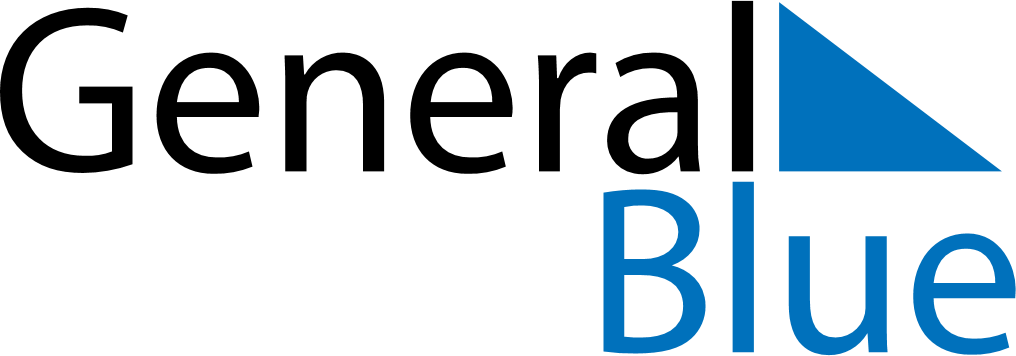 2023 – Q2San Marino  2023 – Q2San Marino  2023 – Q2San Marino  2023 – Q2San Marino  2023 – Q2San Marino  AprilAprilAprilAprilAprilAprilAprilSundayMondayTuesdayWednesdayThursdayFridaySaturday123456789101112131415161718192021222324252627282930MayMayMayMayMayMayMaySundayMondayTuesdayWednesdayThursdayFridaySaturday12345678910111213141516171819202122232425262728293031JuneJuneJuneJuneJuneJuneJuneSundayMondayTuesdayWednesdayThursdayFridaySaturday123456789101112131415161718192021222324252627282930Apr 1: Inauguration CeremonyApr 9: Easter SundayApr 10: Easter MondayMay 1: Labour DayMay 14: Mother’s DayJun 8: Corpus Christi